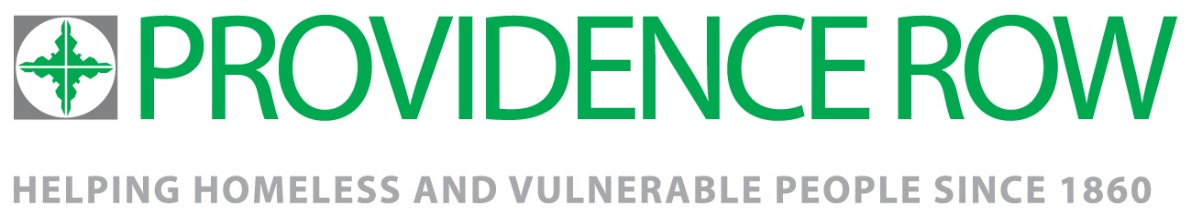 Role Description: Gardening VolunteerAbout Providence RowTackling the root causes of homelessness in East LondonFor homeless people, or those at risk of homelessness, finding employment and housing opportunities can feel like an uphill battle, even more so if they’re affected by physical, mental health or substance misuse issues. Providence Row works with more than a thousand homeless and vulnerably housed people a year in East London, offering an integrated service of crisis support, advice, recovery and learning and training programmes.  Our aim is to ensure that people who are so often excluded from mainstream services gain the support and opportunities they need to create a safe, healthy and sustainable life away from the streets. Central to our work are our core values of Compassion, Respect, Inclusiveness, Empowerment and Justice.  These inform the content, style and delivery of our services.About the roleGardening volunteer Providence Row is looking for Garden Volunteers to help support and maintain our multi award winning garden organic rooftop garden in the city of London. About volunteering with usThis role description outlines the tasks and responsibilities applicable to this position.  It also protects the volunteer from being asked to do tasks they may consider unreasonable.We recognise that volunteers have different strengths and want to gain different skills so to keep the role description relevant to volunteers it is reviewed in regular meetings with your line manager.As a volunteer working within the Enterprise and Training Team you will have the opportunity to develop skills in both client-facing and project work, as well as gaining new skills and experience in a homelessness charity.  We are looking for enthusiastic, supportive and committed volunteers, with the ability to work with clients who have varying support needs and challenging behaviors. For more information please email volunteering@providencerow.org.ukVolunteer SpecificationEssentialAn interest in gardening and plants An interest in working with adults experiencing homelessness and related issues.Confidence to represent Providence Row when speaking to other organisations.Ability to work autonomously using your own initiative, following training and guidance, accurately tracking all tasks to timely completion.Committed to equal opportunities and respectful of other cultures. Duties Watering and feeding plants Hand weeding –keeping plant beds tidy Harvesting Progression & DevelopmentYou’ll have the opportunity to take part in training events at Providence Row and in the community. You’ll receive regular supervisions where you’ll have the chance to discuss development and personal goals that we can work with you to achieve. Place of work: Providence Row, 82 Wentworth Street, E1 7SAShifts :Tuesdays either between 10-12 or 13.00-15.00As the post will involve working with vulnerable adults, we will complete a DBS check so we can make sure the position is appropriate. 